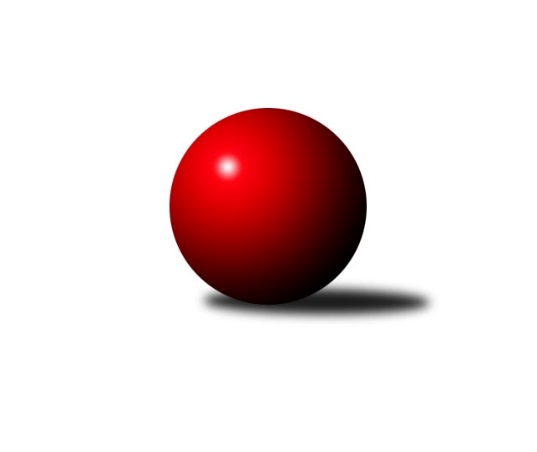 Č.2Ročník 2017/2018	28.4.2024 Krajský přebor KV 2017/2018Statistika 2. kolaTabulka družstev:		družstvo	záp	výh	rem	proh	skore	sety	průměr	body	plné	dorážka	chyby	1.	Sokol Teplá	2	2	0	0	26 : 6 	(14.5 : 9.5)	2533	4	1752	782	35.5	2.	Jiskra Šabina	2	2	0	0	26 : 6 	(15.5 : 8.5)	2420	4	1714	706	47.5	3.	Slovan K.Vary˝B˝	2	2	0	0	23 : 9 	(15.5 : 8.5)	2434	4	1692	742	37	4.	Lokomotiva Cheb˝C˝	2	2	0	0	22 : 10 	(15.0 : 9.0)	2457	4	1746	711	51	5.	Jiskra Hazlov˝B˝	2	2	0	0	20 : 12 	(15.0 : 9.0)	2563	4	1739	824	35	6.	Kuželky Aš˝B˝	2	1	0	1	22 : 10 	(14.0 : 10.0)	2621	2	1751	870	30	7.	SKK K.Vary˝B˝	2	1	0	1	16 : 16 	(11.0 : 13.0)	2479	2	1704	775	30	8.	Slavia Karlovy Vary	2	0	0	2	12 : 20 	(10.0 : 14.0)	2382	0	1708	675	55.5	9.	TJ Lomnice˝C˝	2	0	0	2	10 : 22 	(9.0 : 15.0)	2375	0	1689	686	49	10.	SKK K.Vary˝C˝	2	0	0	2	8 : 24 	(8.5 : 15.5)	2333	0	1658	676	62.5	11.	Lokomotiva Cheb˝D˝	2	0	0	2	4 : 28 	(9.0 : 15.0)	2352	0	1636	717	51.5	12.	TJ Jáchymov˝B˝	2	0	0	2	3 : 29 	(7.0 : 17.0)	2299	0	1613	687	55.5Tabulka doma:		družstvo	záp	výh	rem	proh	skore	sety	průměr	body	maximum	minimum	1.	Jiskra Šabina	2	2	0	0	26 : 6 	(15.5 : 8.5)	2420	4	2449	2390	2.	Kuželky Aš˝B˝	1	1	0	0	16 : 0 	(9.0 : 3.0)	2608	2	2608	2608	3.	Sokol Teplá	1	1	0	0	14 : 2 	(8.5 : 3.5)	2565	2	2565	2565	4.	Lokomotiva Cheb˝C˝	1	1	0	0	12 : 4 	(8.0 : 4.0)	2607	2	2607	2607	5.	SKK K.Vary˝B˝	1	1	0	0	12 : 4 	(7.0 : 5.0)	2447	2	2447	2447	6.	Jiskra Hazlov˝B˝	1	1	0	0	10 : 6 	(7.0 : 5.0)	2649	2	2649	2649	7.	Slovan K.Vary˝B˝	1	1	0	0	10 : 6 	(7.5 : 4.5)	2403	2	2403	2403	8.	Slavia Karlovy Vary	0	0	0	0	0 : 0 	(0.0 : 0.0)	0	0	0	0	9.	TJ Lomnice˝C˝	1	0	0	1	6 : 10 	(4.0 : 8.0)	2403	0	2403	2403	10.	SKK K.Vary˝C˝	1	0	0	1	6 : 10 	(5.0 : 7.0)	2297	0	2297	2297	11.	Lokomotiva Cheb˝D˝	1	0	0	1	4 : 12 	(6.0 : 6.0)	2471	0	2471	2471	12.	TJ Jáchymov˝B˝	1	0	0	1	3 : 13 	(4.0 : 8.0)	2383	0	2383	2383Tabulka venku:		družstvo	záp	výh	rem	proh	skore	sety	průměr	body	maximum	minimum	1.	Slovan K.Vary˝B˝	1	1	0	0	13 : 3 	(8.0 : 4.0)	2464	2	2464	2464	2.	Sokol Teplá	1	1	0	0	12 : 4 	(6.0 : 6.0)	2501	2	2501	2501	3.	Jiskra Hazlov˝B˝	1	1	0	0	10 : 6 	(8.0 : 4.0)	2477	2	2477	2477	4.	Lokomotiva Cheb˝C˝	1	1	0	0	10 : 6 	(7.0 : 5.0)	2306	2	2306	2306	5.	Jiskra Šabina	0	0	0	0	0 : 0 	(0.0 : 0.0)	0	0	0	0	6.	Kuželky Aš˝B˝	1	0	0	1	6 : 10 	(5.0 : 7.0)	2634	0	2634	2634	7.	SKK K.Vary˝B˝	1	0	0	1	4 : 12 	(4.0 : 8.0)	2510	0	2510	2510	8.	Slavia Karlovy Vary	2	0	0	2	12 : 20 	(10.0 : 14.0)	2382	0	2386	2378	9.	TJ Lomnice˝C˝	1	0	0	1	4 : 12 	(5.0 : 7.0)	2347	0	2347	2347	10.	SKK K.Vary˝C˝	1	0	0	1	2 : 14 	(3.5 : 8.5)	2369	0	2369	2369	11.	Lokomotiva Cheb˝D˝	1	0	0	1	0 : 16 	(3.0 : 9.0)	2233	0	2233	2233	12.	TJ Jáchymov˝B˝	1	0	0	1	0 : 16 	(3.0 : 9.0)	2215	0	2215	2215Tabulka podzimní části:		družstvo	záp	výh	rem	proh	skore	sety	průměr	body	doma	venku	1.	Sokol Teplá	2	2	0	0	26 : 6 	(14.5 : 9.5)	2533	4 	1 	0 	0 	1 	0 	0	2.	Jiskra Šabina	2	2	0	0	26 : 6 	(15.5 : 8.5)	2420	4 	2 	0 	0 	0 	0 	0	3.	Slovan K.Vary˝B˝	2	2	0	0	23 : 9 	(15.5 : 8.5)	2434	4 	1 	0 	0 	1 	0 	0	4.	Lokomotiva Cheb˝C˝	2	2	0	0	22 : 10 	(15.0 : 9.0)	2457	4 	1 	0 	0 	1 	0 	0	5.	Jiskra Hazlov˝B˝	2	2	0	0	20 : 12 	(15.0 : 9.0)	2563	4 	1 	0 	0 	1 	0 	0	6.	Kuželky Aš˝B˝	2	1	0	1	22 : 10 	(14.0 : 10.0)	2621	2 	1 	0 	0 	0 	0 	1	7.	SKK K.Vary˝B˝	2	1	0	1	16 : 16 	(11.0 : 13.0)	2479	2 	1 	0 	0 	0 	0 	1	8.	Slavia Karlovy Vary	2	0	0	2	12 : 20 	(10.0 : 14.0)	2382	0 	0 	0 	0 	0 	0 	2	9.	TJ Lomnice˝C˝	2	0	0	2	10 : 22 	(9.0 : 15.0)	2375	0 	0 	0 	1 	0 	0 	1	10.	SKK K.Vary˝C˝	2	0	0	2	8 : 24 	(8.5 : 15.5)	2333	0 	0 	0 	1 	0 	0 	1	11.	Lokomotiva Cheb˝D˝	2	0	0	2	4 : 28 	(9.0 : 15.0)	2352	0 	0 	0 	1 	0 	0 	1	12.	TJ Jáchymov˝B˝	2	0	0	2	3 : 29 	(7.0 : 17.0)	2299	0 	0 	0 	1 	0 	0 	1Tabulka jarní části:		družstvo	záp	výh	rem	proh	skore	sety	průměr	body	doma	venku	1.	Lokomotiva Cheb˝D˝	0	0	0	0	0 : 0 	(0.0 : 0.0)	0	0 	0 	0 	0 	0 	0 	0 	2.	TJ Jáchymov˝B˝	0	0	0	0	0 : 0 	(0.0 : 0.0)	0	0 	0 	0 	0 	0 	0 	0 	3.	SKK K.Vary˝B˝	0	0	0	0	0 : 0 	(0.0 : 0.0)	0	0 	0 	0 	0 	0 	0 	0 	4.	SKK K.Vary˝C˝	0	0	0	0	0 : 0 	(0.0 : 0.0)	0	0 	0 	0 	0 	0 	0 	0 	5.	Slavia Karlovy Vary	0	0	0	0	0 : 0 	(0.0 : 0.0)	0	0 	0 	0 	0 	0 	0 	0 	6.	Jiskra Šabina	0	0	0	0	0 : 0 	(0.0 : 0.0)	0	0 	0 	0 	0 	0 	0 	0 	7.	Jiskra Hazlov˝B˝	0	0	0	0	0 : 0 	(0.0 : 0.0)	0	0 	0 	0 	0 	0 	0 	0 	8.	Sokol Teplá	0	0	0	0	0 : 0 	(0.0 : 0.0)	0	0 	0 	0 	0 	0 	0 	0 	9.	TJ Lomnice˝C˝	0	0	0	0	0 : 0 	(0.0 : 0.0)	0	0 	0 	0 	0 	0 	0 	0 	10.	Lokomotiva Cheb˝C˝	0	0	0	0	0 : 0 	(0.0 : 0.0)	0	0 	0 	0 	0 	0 	0 	0 	11.	Slovan K.Vary˝B˝	0	0	0	0	0 : 0 	(0.0 : 0.0)	0	0 	0 	0 	0 	0 	0 	0 	12.	Kuželky Aš˝B˝	0	0	0	0	0 : 0 	(0.0 : 0.0)	0	0 	0 	0 	0 	0 	0 	0 Zisk bodů pro družstvo:		jméno hráče	družstvo	body	zápasy	v %	dílčí body	sety	v %	1.	Jaromír Černý 	Jiskra Šabina 	4	/	2	(100%)		/		(%)	2.	Václav Čechura 	SKK K.Vary˝B˝ 	4	/	2	(100%)		/		(%)	3.	Jan Mandák 	Sokol Teplá 	4	/	2	(100%)		/		(%)	4.	Daniela Stašová 	Slovan K.Vary˝B˝ 	4	/	2	(100%)		/		(%)	5.	Petr Málek 	Lokomotiva Cheb˝C˝ 	4	/	2	(100%)		/		(%)	6.	Michael Wittwar 	Jiskra Hazlov˝B˝ 	4	/	2	(100%)		/		(%)	7.	Miroslav Budil 	Lokomotiva Cheb˝C˝ 	4	/	2	(100%)		/		(%)	8.	Pavel Pazdera 	SKK K.Vary˝C˝ 	4	/	2	(100%)		/		(%)	9.	Zdeněk Pavlík 	Slavia Karlovy Vary 	4	/	2	(100%)		/		(%)	10.	Pavel Kučera 	Jiskra Šabina 	4	/	2	(100%)		/		(%)	11.	Václav Zeman 	SKK K.Vary˝B˝ 	4	/	2	(100%)		/		(%)	12.	Jiří Flejšar 	TJ Lomnice˝C˝ 	4	/	2	(100%)		/		(%)	13.	Jaromír Valenta 	Sokol Teplá 	4	/	2	(100%)		/		(%)	14.	Petr Jedlička ml. 	Kuželky Aš˝B˝ 	4	/	2	(100%)		/		(%)	15.	Vladislav Urban 	Kuželky Aš˝B˝ 	4	/	2	(100%)		/		(%)	16.	Jana Komancová 	Jiskra Hazlov˝B˝ 	4	/	2	(100%)		/		(%)	17.	Martin Mojžíš 	Slavia Karlovy Vary 	4	/	2	(100%)		/		(%)	18.	Eduard Seidl 	Jiskra Šabina 	4	/	2	(100%)		/		(%)	19.	Vladimír Veselý st.	Kuželky Aš˝B˝ 	4	/	2	(100%)		/		(%)	20.	Miroslava Poláčková 	Sokol Teplá 	4	/	2	(100%)		/		(%)	21.	Gerhard Brandl 	Jiskra Šabina 	2	/	1	(100%)		/		(%)	22.	Zdeněk Chmel 	Slavia Karlovy Vary 	2	/	1	(100%)		/		(%)	23.	František Průša 	Slovan K.Vary˝B˝ 	2	/	1	(100%)		/		(%)	24.	Bohumil Vyleťal 	Lokomotiva Cheb˝C˝ 	2	/	1	(100%)		/		(%)	25.	Petr Bohmann 	Jiskra Hazlov˝B˝ 	2	/	1	(100%)		/		(%)	26.	Petr Beseda 	Slovan K.Vary˝B˝ 	2	/	1	(100%)		/		(%)	27.	Jiří Velek 	Sokol Teplá 	2	/	1	(100%)		/		(%)	28.	Miroslav Handšuh 	Slovan K.Vary˝B˝ 	2	/	1	(100%)		/		(%)	29.	Stanislav Pelc 	TJ Jáchymov˝B˝ 	2	/	1	(100%)		/		(%)	30.	Lubomír Hromada 	TJ Lomnice˝C˝ 	2	/	1	(100%)		/		(%)	31.	Jiří Mitáček st.	SKK K.Vary˝C˝ 	2	/	1	(100%)		/		(%)	32.	Václav Veselý 	Kuželky Aš˝B˝ 	2	/	1	(100%)		/		(%)	33.	Václav Mašek 	Kuželky Aš˝B˝ 	2	/	2	(50%)		/		(%)	34.	Petr Haken 	Jiskra Hazlov˝B˝ 	2	/	2	(50%)		/		(%)	35.	Pavel Schubert 	Lokomotiva Cheb˝D˝ 	2	/	2	(50%)		/		(%)	36.	Jiří Beneš 	Jiskra Šabina 	2	/	2	(50%)		/		(%)	37.	Jiří Beneš ml. ml.	Jiskra Šabina 	2	/	2	(50%)		/		(%)	38.	Václav Šnajdr 	SKK K.Vary˝C˝ 	2	/	2	(50%)		/		(%)	39.	Eva Nováčková 	Lokomotiva Cheb˝C˝ 	2	/	2	(50%)		/		(%)	40.	Pavel Pokorný 	Lokomotiva Cheb˝C˝ 	2	/	2	(50%)		/		(%)	41.	Luboš Axamský 	Sokol Teplá 	2	/	2	(50%)		/		(%)	42.	Dagmar Jedličková 	Kuželky Aš˝B˝ 	2	/	2	(50%)		/		(%)	43.	Petr Lidmila 	TJ Lomnice˝C˝ 	2	/	2	(50%)		/		(%)	44.	Pavel Feksa 	Lokomotiva Cheb˝D˝ 	2	/	2	(50%)		/		(%)	45.	Růžena Kovačíková 	TJ Lomnice˝C˝ 	2	/	2	(50%)		/		(%)	46.	Blanka Pešková 	SKK K.Vary˝B˝ 	2	/	2	(50%)		/		(%)	47.	Johannes Luster 	Slovan K.Vary˝B˝ 	2	/	2	(50%)		/		(%)	48.	Miroslav Pešťák 	Sokol Teplá 	2	/	2	(50%)		/		(%)	49.	Vítězslav Vodehnal 	SKK K.Vary˝B˝ 	2	/	2	(50%)		/		(%)	50.	Marcel Toužimský 	Slovan K.Vary˝B˝ 	1	/	1	(50%)		/		(%)	51.	Jiří Šeda 	TJ Jáchymov˝B˝ 	1	/	2	(25%)		/		(%)	52.	Pavel Repčik 	Jiskra Hazlov˝B˝ 	0	/	1	(0%)		/		(%)	53.	Vladimír Maxa 	TJ Jáchymov˝B˝ 	0	/	1	(0%)		/		(%)	54.	Antonín Tóth 	TJ Jáchymov˝B˝ 	0	/	1	(0%)		/		(%)	55.	Petr Kocifaj 	TJ Jáchymov˝B˝ 	0	/	1	(0%)		/		(%)	56.	Libor Kupka 	SKK K.Vary˝C˝ 	0	/	1	(0%)		/		(%)	57.	Tomáš Beck ml. ml.	Slovan K.Vary˝B˝ 	0	/	1	(0%)		/		(%)	58.	Andrea Špačková 	Jiskra Hazlov˝B˝ 	0	/	1	(0%)		/		(%)	59.	Hedvika Besedová 	Slovan K.Vary˝B˝ 	0	/	1	(0%)		/		(%)	60.	Rostislav Milota 	Sokol Teplá 	0	/	1	(0%)		/		(%)	61.	Jitka Laudátová 	Kuželky Aš˝B˝ 	0	/	1	(0%)		/		(%)	62.	Roman Bláha 	Jiskra Šabina 	0	/	1	(0%)		/		(%)	63.	Hana Makarová 	TJ Jáchymov˝B˝ 	0	/	1	(0%)		/		(%)	64.	Robert Žalud 	Slovan K.Vary˝B˝ 	0	/	1	(0%)		/		(%)	65.	Vladimír Krýsl 	Lokomotiva Cheb˝C˝ 	0	/	1	(0%)		/		(%)	66.	Albert Kupčík 	TJ Lomnice˝C˝ 	0	/	1	(0%)		/		(%)	67.	Ladislav Martínek 	TJ Jáchymov˝B˝ 	0	/	1	(0%)		/		(%)	68.	Kamil Bláha 	Jiskra Hazlov˝B˝ 	0	/	2	(0%)		/		(%)	69.	Daniel Hussar 	Lokomotiva Cheb˝D˝ 	0	/	2	(0%)		/		(%)	70.	Martina Sobotková 	SKK K.Vary˝B˝ 	0	/	2	(0%)		/		(%)	71.	Helena Gladavská 	Lokomotiva Cheb˝D˝ 	0	/	2	(0%)		/		(%)	72.	Vlastimil Čegan 	TJ Jáchymov˝B˝ 	0	/	2	(0%)		/		(%)	73.	Radek Cimbala 	Slavia Karlovy Vary 	0	/	2	(0%)		/		(%)	74.	Josef Volf 	TJ Lomnice˝C˝ 	0	/	2	(0%)		/		(%)	75.	Jana Hamrová 	Lokomotiva Cheb˝C˝ 	0	/	2	(0%)		/		(%)	76.	Jiří Jaroš 	Lokomotiva Cheb˝D˝ 	0	/	2	(0%)		/		(%)	77.	Josef Zvěřina 	TJ Lomnice˝C˝ 	0	/	2	(0%)		/		(%)	78.	Jiří Gabriško 	SKK K.Vary˝C˝ 	0	/	2	(0%)		/		(%)	79.	Miroslav Špaček 	SKK K.Vary˝C˝ 	0	/	2	(0%)		/		(%)	80.	Blanka Martinková 	SKK K.Vary˝C˝ 	0	/	2	(0%)		/		(%)	81.	Ondřej Černohous 	Slavia Karlovy Vary 	0	/	2	(0%)		/		(%)	82.	Vladimír Lukeš 	TJ Jáchymov˝B˝ 	0	/	2	(0%)		/		(%)	83.	Štefan Cimbala 	Slavia Karlovy Vary 	0	/	2	(0%)		/		(%)	84.	Jan Adam 	Lokomotiva Cheb˝D˝ 	0	/	2	(0%)		/		(%)	85.	Zdeněk Loveček 	SKK K.Vary˝B˝ 	0	/	2	(0%)		/		(%)Průměry na kuželnách:		kuželna	průměr	plné	dorážka	chyby	výkon na hráče	1.	Hazlov, 1-4	2641	1763	878	33.0	(440.3)	2.	Lokomotiva Cheb, 1-2	2522	1750	771	36.8	(420.4)	3.	Sokol Teplá, 1-4	2467	1718	748	44.5	(411.2)	4.	Lomnice, 1-4	2440	1695	745	40.5	(406.7)	5.	Jáchymov, 1-2	2423	1686	737	42.5	(403.9)	6.	Kuželky Aš, 1-4	2411	1658	753	47.5	(401.9)	7.	Karlovy Vary, 1-4	2364	1676	687	50.5	(394.1)	8.	TJ Šabina, 1-2	2362	1672	690	53.5	(393.8)Nejlepší výkony na kuželnách:Hazlov, 1-4Jiskra Hazlov˝B˝	2649	1. kolo	Petr Jedlička ml. 	Kuželky Aš˝B˝	497	1. koloKuželky Aš˝B˝	2634	1. kolo	Michael Wittwar 	Jiskra Hazlov˝B˝	474	1. kolo		. kolo	Petr Haken 	Jiskra Hazlov˝B˝	466	1. kolo		. kolo	Kamil Bláha 	Jiskra Hazlov˝B˝	461	1. kolo		. kolo	Jitka Laudátová 	Kuželky Aš˝B˝	452	1. kolo		. kolo	Vladislav Urban 	Kuželky Aš˝B˝	441	1. kolo		. kolo	Vladimír Veselý st.	Kuželky Aš˝B˝	439	1. kolo		. kolo	Pavel Repčik 	Jiskra Hazlov˝B˝	438	1. kolo		. kolo	Jana Komancová 	Jiskra Hazlov˝B˝	427	1. kolo		. kolo	Dagmar Jedličková 	Kuželky Aš˝B˝	407	1. koloLokomotiva Cheb, 1-2Lokomotiva Cheb˝C˝	2607	2. kolo	Miroslav Budil 	Lokomotiva Cheb˝C˝	481	2. koloSKK K.Vary˝B˝	2510	2. kolo	Petr Málek 	Lokomotiva Cheb˝C˝	449	2. koloSokol Teplá	2501	1. kolo	Luboš Axamský 	Sokol Teplá	446	1. koloLokomotiva Cheb˝D˝	2471	1. kolo	Jaromír Valenta 	Sokol Teplá	437	1. kolo		. kolo	Václav Zeman 	SKK K.Vary˝B˝	435	2. kolo		. kolo	Jana Hamrová 	Lokomotiva Cheb˝C˝	432	2. kolo		. kolo	Václav Čechura 	SKK K.Vary˝B˝	430	2. kolo		. kolo	Miroslava Poláčková 	Sokol Teplá	430	1. kolo		. kolo	Zdeněk Loveček 	SKK K.Vary˝B˝	429	2. kolo		. kolo	Helena Gladavská 	Lokomotiva Cheb˝D˝	429	1. koloSokol Teplá, 1-4Sokol Teplá	2565	2. kolo	Jaromír Valenta 	Sokol Teplá	480	2. koloSKK K.Vary˝C˝	2369	2. kolo	Miroslav Pešťák 	Sokol Teplá	439	2. kolo		. kolo	Jiří Velek 	Sokol Teplá	428	2. kolo		. kolo	Jan Mandák 	Sokol Teplá	425	2. kolo		. kolo	Jiří Gabriško 	SKK K.Vary˝C˝	416	2. kolo		. kolo	Miroslava Poláčková 	Sokol Teplá	403	2. kolo		. kolo	Libor Kupka 	SKK K.Vary˝C˝	402	2. kolo		. kolo	Václav Šnajdr 	SKK K.Vary˝C˝	400	2. kolo		. kolo	Pavel Pazdera 	SKK K.Vary˝C˝	399	2. kolo		. kolo	Luboš Axamský 	Sokol Teplá	390	2. koloLomnice, 1-4Jiskra Hazlov˝B˝	2477	2. kolo	Jana Komancová 	Jiskra Hazlov˝B˝	437	2. koloTJ Lomnice˝C˝	2403	2. kolo	Petr Lidmila 	TJ Lomnice˝C˝	437	2. kolo		. kolo	Michael Wittwar 	Jiskra Hazlov˝B˝	433	2. kolo		. kolo	Jiří Flejšar 	TJ Lomnice˝C˝	418	2. kolo		. kolo	Petr Bohmann 	Jiskra Hazlov˝B˝	417	2. kolo		. kolo	Petr Haken 	Jiskra Hazlov˝B˝	412	2. kolo		. kolo	Růžena Kovačíková 	TJ Lomnice˝C˝	400	2. kolo		. kolo	Lubomír Hromada 	TJ Lomnice˝C˝	395	2. kolo		. kolo	Jan Bartoš 	Jiskra Hazlov˝B˝	391	2. kolo		. kolo	Kamil Bláha 	Jiskra Hazlov˝B˝	387	2. koloJáchymov, 1-2Slovan K.Vary˝B˝	2464	1. kolo	Robert Žalud 	Slovan K.Vary˝B˝	449	1. koloTJ Jáchymov˝B˝	2383	1. kolo	Petr Beseda 	Slovan K.Vary˝B˝	436	1. kolo		. kolo	Vladimír Lukeš 	TJ Jáchymov˝B˝	426	1. kolo		. kolo	Marcel Toužimský 	Slovan K.Vary˝B˝	415	1. kolo		. kolo	Jiří Šeda 	TJ Jáchymov˝B˝	415	1. kolo		. kolo	Johannes Luster 	Slovan K.Vary˝B˝	410	1. kolo		. kolo	Daniela Stašová 	Slovan K.Vary˝B˝	403	1. kolo		. kolo	Petr Kocifaj 	TJ Jáchymov˝B˝	396	1. kolo		. kolo	Ladislav Martínek 	TJ Jáchymov˝B˝	386	1. kolo		. kolo	Vlastimil Čegan 	TJ Jáchymov˝B˝	383	1. koloKuželky Aš, 1-4Kuželky Aš˝B˝	2608	2. kolo	Václav Mašek 	Kuželky Aš˝B˝	460	2. koloTJ Jáchymov˝B˝	2215	2. kolo	Vladislav Urban 	Kuželky Aš˝B˝	450	2. kolo		. kolo	Petr Jedlička ml. 	Kuželky Aš˝B˝	442	2. kolo		. kolo	Dagmar Jedličková 	Kuželky Aš˝B˝	436	2. kolo		. kolo	Václav Veselý 	Kuželky Aš˝B˝	434	2. kolo		. kolo	Vladimír Lukeš 	TJ Jáchymov˝B˝	397	2. kolo		. kolo	Vladimír Maxa 	TJ Jáchymov˝B˝	392	2. kolo		. kolo	Vladimír Veselý st.	Kuželky Aš˝B˝	386	2. kolo		. kolo	Jiří Šeda 	TJ Jáchymov˝B˝	385	2. kolo		. kolo	Vlastimil Čegan 	TJ Jáchymov˝B˝	380	2. koloKarlovy Vary, 1-4SKK K.Vary˝B˝	2447	1. kolo	Miroslav Handšuh 	Slovan K.Vary˝B˝	453	2. koloSlovan K.Vary˝B˝	2403	2. kolo	Václav Zeman 	SKK K.Vary˝B˝	440	1. koloSlavia Karlovy Vary	2386	2. kolo	Vítězslav Vodehnal 	SKK K.Vary˝B˝	437	1. koloTJ Lomnice˝C˝	2347	1. kolo	Martin Mojžíš 	Slavia Karlovy Vary	425	2. koloLokomotiva Cheb˝C˝	2306	1. kolo	Daniela Stašová 	Slovan K.Vary˝B˝	423	2. koloSKK K.Vary˝C˝	2297	1. kolo	Radek Cimbala 	Slavia Karlovy Vary	422	2. kolo		. kolo	Pavel Pazdera 	SKK K.Vary˝C˝	414	1. kolo		. kolo	Václav Čechura 	SKK K.Vary˝B˝	413	1. kolo		. kolo	Josef Volf 	TJ Lomnice˝C˝	411	1. kolo		. kolo	Miroslav Budil 	Lokomotiva Cheb˝C˝	410	1. koloTJ Šabina, 1-2Jiskra Šabina	2449	2. kolo	Jaromír Černý 	Jiskra Šabina	440	2. koloJiskra Šabina	2390	1. kolo	Eduard Seidl 	Jiskra Šabina	429	2. koloSlavia Karlovy Vary	2378	1. kolo	Eduard Seidl 	Jiskra Šabina	421	1. koloLokomotiva Cheb˝D˝	2233	2. kolo	Radek Cimbala 	Slavia Karlovy Vary	414	1. kolo		. kolo	Jiří Beneš 	Jiskra Šabina	413	2. kolo		. kolo	Martin Mojžíš 	Slavia Karlovy Vary	411	1. kolo		. kolo	Pavel Schubert 	Lokomotiva Cheb˝D˝	410	2. kolo		. kolo	Jiří Beneš 	Jiskra Šabina	409	1. kolo		. kolo	Zdeněk Pavlík 	Slavia Karlovy Vary	408	1. kolo		. kolo	Pavel Kučera 	Jiskra Šabina	400	1. koloČetnost výsledků:	6.0 : 10.0	2x	4.0 : 12.0	1x	3.0 : 13.0	1x	16.0 : 0.0	2x	14.0 : 2.0	1x	12.0 : 4.0	2x	10.0 : 6.0	3x